Муниципальное дошкольное образовательное учреждение«Детский сад № 109»Публичный доклад«Результаты деятельностииперспективы развития ДОУ»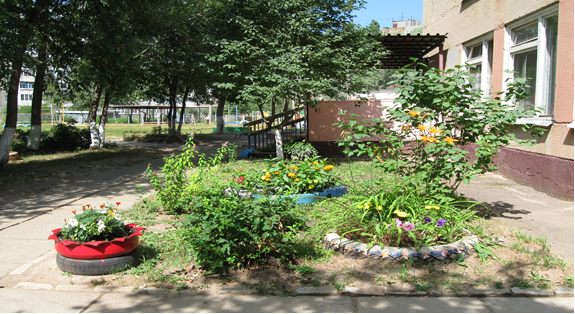 Ярославль, 2019 г.  Публичный отчет ДОУ — аналитический публичный документ в форме периодического отчёта учреждения перед обществом, обеспечивающий регулярное (ежегодное) информирование всех заинтересованных сторон о состоянии и перспективах развития  образовательного учреждения.Публичный доклад адресован широкому кругу читателей: представителям органов законодательной и исполнительной власти, родителям детей, посещающих ДОУ и родителей, планирующих привести своих детей в детский сад, работникам системы образования.Основными целями Публичного отчета являются:- обеспечение   информационной   основы   для   организации   диалога   и   согласования интересов всех участников образовательного процесса, включая представителей общественности;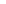 - обеспечение прозрачности функционирования образовательного учреждения;                 -информирование потребителей образовательных услуг о приоритетных направлениях развития ДОУ, планируемых мероприятиях и ожидаемых результатах деятельности.В подготовке отчета принимали участие: заведующий, старший воспитатель, педагоги, медицинская сестра.1. Общие сведения об образовательной организации Учреждение осуществляет свою деятельность в соответствии с Федеральным законом «Об образовании в Российской Федерации» от 29.12.2012 г. No 273-ФЗ, Порядком организации и осуществления образовательной деятельности по основным образовательным программам дошкольного образования, утвержденным приказом Министерства образования и науки РФ от 08.04.2014 г. No 293, а также санитарно-эпидемиологическими правилами и нормами, действующих СанПиН 2.4.1.3049-13 и Уставом Учреждения.В 2015 году наименование Учреждения приведено в соответствие с Федеральным законом «Об образовании в Российской Федерации».Отношения между Учреждением и департаментом образования мэрии города Ярославля определяются действующим законодательством РФ, нормативно-правовыми документами органов государственной власти, местного самоуправления и Уставом.Учреждение оказывает муниципальные услуги по реализации предусмотренных федеральными законами, законами Ярославской области, нормативными правовыми актами РФ и муниципальными правовыми актами органов местного самоуправления всфере образования. Осуществляет образовательную деятельность по образовательным программам дошкольного образования, присмотр и уход за детьми.Основные виды деятельности Учреждения.реализация основной образовательной программы дошкольного образования;присмотр и уход за детьми.Порядок комплектования Учреждения детьми определяется Учредителем в соответствии с действующим законодательством Российской Федерации и Правилами Учреждения.Программы, реализуемые в ДОУ.С целью обеспечения базового дошкольного образования в учреждении коллективом педагогов реализуется Основная общеобразовательная программа МДОУ. Образовательная программа ДОУ разработана в соответствии с требованиями основных нормативных документов:Приказ министерства образования и науки РФ от 17 октября 2013 г. №1155 «Об утверждении федерального государственного образовательного стандарта дошкольного образования»;Приказ ДО мэрии г. Ярославля от 11.04.2014 № 01-05/261 «Об утверждении плана-графика мероприятий по внедрению в деятельность образовательных организаций, осуществляющих образовательную деятельность по основным общеобразовательным – образовательным программам дошкольного образования федерального государственного образовательного стандарта дошкольного образования на территории города Ярославля»;Конституция Российской Федерации (принята всенародным голосованием 12 декабря 1993 г.) (с поправками от 30 декабря 2008 г., 5 февраля, 21 июля 2014 г.);Семейный кодекс Российской Федерации от 29.12.1995 № 223-ФЗ;Конвенция ООН о правах ребенка, 1989;Закон «Об образовании в РФ» от 29 декабря 2012 года N 273-ФЗ; «Санитарно-эпидемиологическими требованиями к устройству, содержанию и организации режима работы дошкольных образовательных организаций» (постановление от 15 мая 2013 года № 26 об утверждении СанПиН 2.4.1.3049-13);Приказ Министерства образования и науки Российской Федерации от 30. Августа 2013г. № 1014 «Порядок организации и осуществления образовательной деятельности по основным общеобразовательным программам – образовательным программам дошкольного образования»;Всемирная декларация об обеспечении выживания, защиты и развития детей, 1990;Бессрочная лицензия на ведение образовательной деятельности № 432/165от 09.01.2015 года, серия 76 Л02 № 0000687Устав «Детского сада № 109» от 01.07.2015 года, приказ № 01-05/460Основная образовательная программа ДОУ разработана с учетом следующих  программ:«Примерной основной образовательной программы дошкольного образования» (ПООП ДО) протокол заседания федерального учебно-методического объединения по общему образованию от 20 мая 2015 г. № 2/15);Авторской комплексной образовательной программы дошкольного образования «От рождения до школы» под редакцией Н.Е. Вераксы, Т.С. Комаровой, М.А. Васильевой. Коррекционных программ:  «Программа  и  обучения и  воспитания  детей   с  ТНР»  под  редакцией  Г.В. Чиркиной  и  Т.В. Филичевой,   программа коррекционно-развивающего воспитания и обучения дошкольников  с задержкой психического развития  «Подготовка  к  школе  детей  с  ЗПР»   под редакцией   С.Г. Шевченко, «Адаптированная  образовательная программа дошкольного образования для обучения детей с тяжелыми нарушениями речи муниципального дошкольного образовательного учреждения « Детский сад № 109», «Адаптированная образовательная программа дошкольного образования для обучения детей с задержкой психического развития муниципального дошкольного образовательного учреждения « Детский сад № 109», «Программа сопровождения семьи, воспитывающей ребенка с ограниченными возможностями здоровья (ОВЗ).Парциальных программам: О.В. Дыбина «Ребенок  и  окружающий  мир»,  Л.И. Пензулаева «Физическое развитие»,  В.В. Гербова «Развитие речи» (по возрастам); Н.В. Гавриш  «Знакомим дошкольников с литературой»;.  В.П.Новикова «Математика в детском саду» (по возрастам), Л.Е. Журова, Н.С. Варенцова, Н.В.Дурова, Л.Н. Невская «Обучение дошкольников грамоте», С.Н. Николаева «Юный эколог»,Л.В. Куцакова «Занятия с дошкольниками по конструированию и художественному труду», Л.В. Куцакова «Творим и мастерим», Л.А. Венгер «Конструирование»,В.И.Петрова, Т.Д. Стульник «Нравственное воспитание в детском саду», Т.С.Комарова, Л.В. Куцакова, Л.Ю.Павлова «Трудовое воспитание в детском саду», Р.Б. Стеркина, О.Л. Князева, Н.Н.Авдеева «Безопасность: учебное пособие по основам безопасности жизнедеятельности детей старшего дошкольного возраста», Н.А. Арапова - Пискарева «Мой родной дом» программа нравственно-патриотического воспитания дошкольников»,Г.С. Швайко «Занятия по изобразительной деятельности в детском саду»; М.Б. Зацепина «Музыкальное воспитание в детском саду»; М.Б. Зацепина, Т.В. Антонова «Народные праздники»Образовательный процесс построен на комплексно-тематическом планировании.В соответствии с реализуемой основной общеобразовательной программой МДОУ, парциальными программами, составлен учебный план, который отражает основные компоненты воспитательно-образовательной работы с воспитанниками.Внесены существенные изменения в учебный план в соответствии с требованиями ФГОС. Воспитательно-образовательные задачи решались в ходе всех видов организованной образовательной деятельности. В этом году наш детский сад продолжил работу в инновационном режиме.Модель образовательного процесса МДОУ представляет собой динамическое сочетание базового и дополнительного образования и ориентирована на целостное развитие ребенка на основе качественной реализации комплексной программы «От рождения до школы», Основной образовательной программы и Программы развития ДОУ.Количество групп, их наполняемость и режим работы детского сада.Режим работы детского сада:5-дневная рабочая неделя с выходными днями (суббота, воскресенье, праздничныедни). Группа с режимом 12-часового пребывания детей функционирует с 7.00 до 19.00,дети с режимом кратковременного пребывания - с 8.30 до 12.30.Приоритетное направление работы ДОУ:Познавательно – речевое   направление.В д/с № 109  функционирует  13  групп:групп инклюзивные (комбинированные), из них:для детей с задержкой психического развития – 4 группы;для детей с тяжёлыми нарушениями  речи – 8 групп;1 группа оздоровительной направленности, с 1,5 до 2х, для детей с ранней неврологией.Списочный состав:  воспитанников:  342 человек, при плановой мощности 267 человек.Предметом деятельности детского сада № 109 является:Воспитание, обучение, сохранение здоровья детей дошкольного возраста;Реализация программ дошкольного образования;Реализация дополнительных образовательных программ художественно – эстетического, нравственно-патриотического воспитания, коррекции  познавательного  и   речевого развития детей дошкольного возраста;Обеспечение функционирования дошкольного учреждения в соответствии с потребностями микро социального заказа (родители и окружающий социум).Режим функционирования: регламентирован Уставом ДОУ и Правилами внутреннего трудового распорядка.Семейное образование - нет.Формы самоуправления: общее собрание трудового коллектива, Управляющий совет родителей, педагогический  совет. Оценка системы управления учреждения.2.1. Структура управления образовательным Учреждением.Первая структура – государственно-общественное управление:Департамент образованияСобрание работников первичной профсоюзной организацииПедагогический советУправляющий Совет родителей.Вторая структура - административное управление, которое имеет линейную  структуру:Первый уровень - заведующий МДОУ. Непосредственное руководство МДОУ «Детский сад № 109» осуществляет заведующий. Управленческая деятельность заведующего обеспечивает материальные, организационные, правовые, социально-психологические условия для реализации функций управления образовательным процессом в ДОУ. Объект управления  заведующего  - весь коллектив.Второй уровень - старший воспитатель, старшая медицинская сестра, заместитель заведующего по АХР. Объекты управления второго уровня -структурные подразделения согласно функциональным обязанностям. Структура управления демократична. Общее собрание работников в праве принимать решения, если в его работе участвуют более половины работников, для которых учреждение является основным местом работы. Педагогический совет осуществляет руководство образовательной деятельностью.Нормативно-правовая база дошкольного образовательного учреждения.Дошкольное образовательное учреждение в своей деятельности руководствуется нормативно-правовыми документами разного уровня: федерального, регионального, муниципального, регламентирующими деятельность, а также внутренними локальными нормативными актами, регулирующими деятельность учреждения.Сформирована папка «Банк нормативно-правовых документов, регламентирующих реализацию ФГОС ДО», а также документы оформлены на электронном носителе.Документы федерального уровня:1.Федеральный закон от 29 декабря 2012 г. № 273-ФЗ «Об образовании в Российской Федерации».2.ФГОС дошкольного образования. Приказ от 17 октября 2013 г. №1155, зарегистрировано в Минюсте от 14
ноябрях» 30384 2013 г.3.Комментарий к ФГОС ДО от 28 февраля № 08-249.4.Об утверждении примерной формы договора об образовании по образовательным программам дошкольного образования. Приказ от 13 января 214года №8.5.Письмо Рособрнадзора от 07 февраля 2014 №01-52-22/05-382.6.Об утверждении Порядка приема по образовательным программам ДО. Приказ №293 от 08 апреля 2014 года, зарегистрировано в Минюсте от 12 мая 2014 года № 32220.7.Постановление от 15 мая 2013 г. п 26. Об Утверждении САНПИН 2.4.1.3049-13 «Санитарно-эпидемиологические требования к устройству, содержанию и организации режима работы дошкольных образовательных организаций».8.Приказ об утверждении Порядка организации и осуществления образовательной деятельности по основным общеобразовательным программам дошкольного образования от 30 августа 2013г. №1014, зарегистрировано в Минюсте от 26 сентября 2013г. №3003813 соответствии частью 11 статьи 13 Федерального закона от 29 декабря 2012 г. № 273-ФЗ "Об образовании в Российской Федерации.9. Постановление   Правительства   РФ   "Об   утверждении   правил   размещения   на   официальном   сайте образовательной организации" №582 от 10.07.2013 годаДокументы регионального и муниципального уровней:10.Приказ департамента образования мэрии города от 30.03.2015 № 01-05/208 «Об утверждении Порядка работы с автоматизированной информационной системой АИСДОУ «Электронная очередь».11.Приказ департамента образования Ярославской области от 25.03.2014 № 10-нл «Об утверждении Порядка назначения и выплаты компенсации части родительской платы за присмотр и уход за детьми и признании утратившими силу приказы департамента Ярославской области от 08.11.2010 № 873/01-03, от 16.01.2012/01-03».Институциональный уровень:Локальные нормативные акты, распорядительные акты дошкольного образовательного учреждения в части содержания образования, организации образовательного процесса:Устав дошкольного образовательного учреждения.Лицензия на право осуществления образовательной деятельности. Коллективный договор МДОУ «Детский сад №109» Положение о защите персональных данныхПоложение об Управляющем совете. Приказ «О создании Управляющего совета в МДОУ» № 39/2 от 14.04.2014Положение о порядке обработки и защите персональных данных в МДОУ "Детский сад № 109"Положение о языках образования в МДОУ "Детский сад № 109"Положение о нормах профессиональной этики педагогических работников в МДОУ "Детский сад № 109"Положение о правах и обязанностях воспитанников МДОУ "Детский сад № 109"Положение о соотношении учебной (преподавательской) и другой педагогической работы в пределах рабочей недели или учебного года педагогических работников МДОУ "Детский сад № 109" с учетом количества часов по учебному плану, специальности и квалификации работникаПоложение об уполномоченном по защите прав участников образовательного процесса в МДОУ "Детский сад № 109"Порядок рассмотрения и согласования проектов локальных нормативных актов МДОУ "Детский сад № 109" с советом родителей (законных представителей) воспитанниковПорядок оформления возникновения, приостановления и прекращения отношений между учреждением и обучающимися и (или) родителями (законными представителями) обучающихсяПорядок создания, организации работы, принятия решения комиссией по урегулированию споров между участниками образовательных отношений и их исполнения в МДОУ "Детский сад № 109"Порядок бесплатного пользования педагогическими работниками образовательными и методическими услугами в МДОУ "Детский сад № 109"Порядок доступа педагогических работников к информационно-телекоммуникационным сетям и базам данных, учебным и методическим материалам, материально-техническим средствам обеспечения образовательной деятельности в МДОУ "Детский сад № 109"Правила внутреннего трудового распорядка для работников МДОУ "Детский сад № 109"Правила внутреннего распорядка воспитанников Правила приема детей в учреждение в МДОУ "Детский сад № 109" Порядок и основания отчисления обучающихся  МДОУ "Детский сад № 109"Приказ "Об утверждении Режима занятий обучающихся в учреждении" Режим занятий обучающихся в МДОУ "Детский сад №109"Основная образовательная программа детского садаПрограмма развития ДОУ.Адаптированная  образовательная  программа для детей  с тяжелыми  нарушениями речи, задержкой  психического развития.Имеются другие локальные и распорядительные акты, разработанные в дошкольном образовательном учреждении в соответствии с ФГОС ДО, оформленные в две папки: «Локальные акты» и «Распорядительные акты», регламентирующие организацию жизнедеятельности в ДОУ (в соответствии с Федеральным законом «Об образовании в Российской Федерации» №273 - ФЗ, от 21.12.2012):Обновлены в соответствии с требованиями ФГОС ДО (Устав МДОУ «Детский сад № 109», пакет локальных актов, и соответствующие к ним приказы, а также регламентирующие установление заработной платы работников образовательной организации, в том числе стимулирующих надбавок и доплат, порядка и размеров премирования.Документы оформлены по уровням в соответствующие папки. Номенклатурный номер под индексом 03-05. По мере выхода нормативных документов папки дополняются.В течение анализируемого периода продолжается работа по созданию и обогащению нормативно-информационного обеспечения управления.Цель и задачи образовательного учреждения:Цель ДОУ: Обеспечение качественного дошкольного образования воспитанников через организацию эффективного воспитательно-образовательного процесса в ДОУ в соответствии с ФГОС ДО, сохранение и укрепление психофизического здоровья дошкольников, с учетом коррекции и компенсации нарушения развития.Приоритетными задачами детского сада являются:Обеспечение функционирования дошкольного учреждения в соответствии с потребностями микросоциального заказа (родители и окружающий социум);Обеспечение разностороннего, полноценного, развития каждого ребенка на основе диагностики его психологических и индивидуальных особенностей;Обеспечение личностного развития ребенка, ценностного отношения к окружающему миру посредством художественно – эстетического развития;Осуществление целостного подхода к укреплению здоровья детей, обеспечению их психического благополучия, а также формирование у дошкольников ответственности за свое здоровье;Создание условий, способствующих обеспечению интеллектуального развития через формирование у детей позиции субъекта познавательной деятельности;Осуществление квалифицированной коррекции нарушения познавательного и  речевого  развития  детей;Создание единого социокультурного контекста воспитания и общения в дошкольном учреждении и семье, тесное сотрудничество с семьями воспитанников.Подготовка детей к обучению в школе и планирование программы преемственности образования между МДОУ № 109   и МОУ средними   школами   № 87, № 56, № 90.Вышеперечисленные задачи решаются педагогическим коллективом согласно учебному плану ДОУ, в соответствии с Основной образовательной программой   ДОУ.  Педагогический коллектив строит свою работу по воспитанию детей в тесном контакте с семьей. Педагоги убеждены в том, что основное воздействие на развитие ребенка всегда будет оказывать не детский сад, не школа, а прежде всего родители, семья.Для решения задач в учреждении ведется методическая работа, направленная на оказание методической помощи педагогам, совершенствование образовательного процесса, форм и методов образовательной деятельности, мастерства педагогических работников, установление тесного взаимодействия с семьями воспитанников. Методическое обеспечение образовательного процесса в учреждении осуществляется на информационно - методическом уровне. С целью повышения компетентности и профессиональных качеств педагогов дошкольного учреждения проводятся семинары, семинары-практикумы, взаимопосещения, консультации, круглые столы.  Своевременная и грамотно оказанная методическая помощь способствует успешному проведению мероприятий на муниципальном уровне и аттестации педагогов на первую и высшую квалификационную категории.                В учреждении существует отлаженная система контроля образовательного процесса и                        профессионально-педагогической деятельности, осуществляется регулирование и                       координация педагогического работы. Используются такие виды контроля, как                   оперативный, тематический и комплексный. Контроль позволяет получить информацию,                   своевременно выявить отклонение от ожидаемых результатов и вносить коррективы, тем                   самым обеспечивая оптимальный вариант гибкого планированияОсуществление социально – партнерских отношений.Одним из основных средств реализации приоритетных направлений является взаимодействие с другими организациями. В 2018 – 2019 учебном   году детский сад взаимодействовал со следующими учреждениями:Практически ежемесячно в наш детский сад привозят свои спектакли и представления Ярославский театр кукол,   театр  Юного, Студия кукол Ёжики; Ярославская Государственная Филармония;Проведение лечебно - профилактических мероприятий осуществляется с детской поликлиникой № 3. Взаимодействуя с Городским центром консультирования и психологической помощи «Развитие» дошкольное учреждение осуществляет организацию психолого-медико-педагогической помощи детям. Взаимодействие с образовательными учреждениями:Школы № 87, № 90, № 56;ЯГПУ им. К.Д. Ушинского,Ярославский индустриально – педагогический колледж; Городской центр  развития  образования;А также:КЦСОН «Светоч»;ГКУСОЯОСРЦ «Огонёк»;ДК «Нефтяников»;МДОУ Дзержинского района и города.Преемственность ДОУ со школами: №87, 56, 90 осуществляется на уровне использования научных достижений, диагностики и практической работы. Первичная медико-педагогическая  диагностика, а также текущая педагогическая диагностика, позволяет иметь объективную и качественную информацию для оптимального проектирования содержания работы индивидуально с каждым ребенком.Совместно с педагогами начальной школы проводиться серия мероприятий и встреч для установления контактов, согласования действий в выполнении главной задачи - подготовка детей к дальнейшему обучению. Это проведение совместных занятий и уроков, спортивных соревнований и праздников, экскурсии для детей и родителей, обсуждение докладов, совместные родительские собрания и др.Активное участие в жизни детского сада принимают родители наших воспитанников, они являются полноправными участниками образовательного процесса.Дополнительные  услуги.          В дошкольном учреждении с целью улучшения качества образовательного процесса и для реализации всестороннего развития личности ребенка и максимального раскрытия творческого потенциала в разных видах деятельности действует система дополнительных образовательных  услуг за рамками основной образовательной деятельности.Система дополнительных образовательных услуг охватывает детей младшего, среднего и старшего возраста. Основные направления  кружковой  работы:познавательно – речевое  развитие  детей;развитие  мелкой  моторики  рук;художественно – эстетическое развитие.В рамках дополнительного образования в 2018 – 2019 учебном  году  в ДОУ №109 функционировали следующие кружки:«Весёлые пальчики» - развитие мелкой моторики;«АБВГДейка» - обучение грамоте;«Занимательная математика»;«Волшебное творчество». Наличие групп комбинированного вида (для детей с нарушением познавательного и речевого развития).Проблема обучения детей с тяжелым недоразвитием речи и задержкой  психического  развития является актуальной и значимой. В 2018 – 2019 учебном году детском саду функционировали 12 групп коррекционно-развивающего сопровождения для детей с нарушением  познавательного  и  речевого  развития.      В дошкольном учреждении созданы специальные условия для коррекции познавательных и речевых нарушений, личностного, психофизического развития, для формирования базовых психологических новообразований, соответствующих возрасту и обеспечивающих успешность школьного обучения. Система коррекционно-развивающего сопровождения предусматривает:психолого-педагогическую диагностику; консультирование; коррекционно-развивающее обучение и воспитание;Содержание коррекционно-развивающего сопровождения направленно на:коррекцию нарушения  познавательного  и   речевого развития ребенка; повышение познавательной активности; преодоление негативных особенностей эмоционально-личностной сферы;формирование предпосылок к школьному обучению.Основными задачами коррекционно-развивающего сопровождения являются:максимальная коррекция и развитие нарушенных процессов и функций;нормализация ведущих видов деятельности воспитанников;активизация познавательной деятельности;повышение уровня речевого  и познавательного развития;коррекция недостатков эмоционально – личностного и социального развития;формирование и развитие  предпосылок к школьному обучению.Порядок приема детей в группы комбинированной и оздоровительной  направленности   отражен в Уставе образовательного учреждения. Зачисление в указанные группы производится только по заявлению родителей и на основании  индивидуального заключения    психолого-медико-педагогической комиссии с  указанием срока пребывания ребенка в ДОУРезультаты деятельности ДОУ.Реализация образовательных программ в детском саду.Организация обучения, построенная на принципах системности, планомерности, постепенности усложнения задач позволяет осуществить в ДОУ плавный переход между основными звеньями: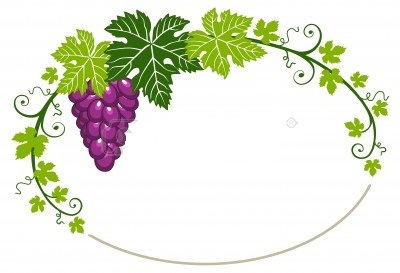          Семья                               Ясли                              Детский                          Школа                                                                                                   садУчитывая основные приоритетные направления деятельности учреждения, мы применяем гибкость содержания учебно-воспитательного процесса за счет внедрения вариативных программ (комплексных, авторских, парциальных), за счет введения в учебные планы дополнительных занятий, индивидуальных программ, кружковой работы, которые проводятся в соответствии с возрастными особенностями детей, используя педагогические и здоровьесберегающие технологии:элементы ТРИЗ (на занятиях познавательного цикла);пальчиковые игры;бумагопластика;оригами;изонить;  игры с песком;дыхательная гимнастика;музыкотерапия;сказкотерапия;разноуровневое обучение;технология «мастерских»;личностно - ориентированная технология и др.Важным показателем качества обучения дошкольников в детском саду является уровень готовности к школе. Часто под готовностью к обучению подразумевают только определенный уровень знаний, умений, навыков ребёнка, что конечно тоже важно.Быть готовым к школе – не значит уметь считать, писать и читать. Быть готовым к школе – значит быть готовым всему этому научиться.Ребенок - выпускник ДОУ должен обладать личностными характеристиками, среди них инициативность, самостоятельность, уверенность в своих силах, положительное отношение к себе и другим, развитое воображение, способность к волевым усилиям, любознательность. Подготавливая ребёнка к школе, необходимо научить его слушать, видеть, наблюдать, запоминать, перерабатывать полученную информацию.Работа педагогов ДОУ и родителей по формированию у детей готовности к школе включает следующие составляющие:выработку представления о занятиях, как важной деятельности для приобретения знаний; развитие настойчивости, ответственности, самостоятельности, старательности;воспитание опыта деятельности в коллективе и положительного отношения к сверстникам; формирование навыков организованного поведения, учебной деятельности в условиях коллектива; содействовие  здоровому образу жизни, формирование сознательного отношение к здоровью, как ценности и способствование созданию здоровьесберегающей среды дома в процессе подготовки к школе.Цель детского сада - эмоционально, коммуникативно, физически и психически развить ребенка. Сформировать устойчивость к стрессам, к внешней и внутренней агрессии, сформировать способности, желание учиться.Уровень готовности детей   к школе(показатели  за  2018 – 2019  уч.год).Готовность ребёнка к обучению в школе является одним из важнейших итогов развития в период дошкольного детства и залогом успешного обучения в школе. У большинства детей она формируется к семи годам. Содержание психологической готовности включает в себя определённую систему требований, которые будут предъявлены ребёнку во время обучения и важно, чтобы он был способен с ними справиться. Готовность к обучению в школе рассматривается на современном этапе развития психологии и педагогики как комплексная характеристика ребенка, которой раскрываются уровни развития психологических качеств, являющихся наиболее важными предпосылками для нормального включения в новую социальную среду и для формирования учебной деятельности. Для успешного выполнения школьных обязанностей необходимо, чтобы к концу дошкольного возраста дети достигли определенного уровня в физическом и психическом развитии.Под «готовностью к школе» понимают не отдельные знания и умения, а их определённый набор (физическая, психологическая, речевая, социальная, интеллектуальная), хотя уровень их развития может быть разными.Психологическая готовность ребёнка к школе означает наличие желания учиться, умения внимательно слушать взрослого.Психологический аспект, включает в себя три компонента: интеллектуальная готовность, личностно - социальная, эмоционально-волевая.Интеллектуальная готовность к школе означает: к первому классу у ребёнка должен быть запас определенных знаний (речь о них пойдет ниже); он доложен ориентироваться в пространстве, то есть знать, как пройти в школу и обратно, до магазина и так далее; ребёнок должен стремиться к получению новых знаний, то есть он должен быть любознателен; должны соответствовать возрасту развитие памяти, речи, мышления.Личностно - социальная готовность подразумевает следующее: ребёнок должен быть коммуникабельным, то есть уметь общаться со сверстниками и взрослыми; в общении не должно проявляться агрессии, а при ссоре с другим ребёнком должен уметь оценивать и искать выход из проблемной ситуации; ребёнок должен понимать и признавать авторитет взрослых; толерантность; это означает, что ребёнок должен адекватно реагировать на конструктивные замечания взрослых и сверстников; нравственное развитие, ребёнок должен понимать, что хорошо, а что – плохо; ребёнок должен принимать поставленную педагогом задачу, внимательно выслушивая, уточняя неясные моменты, а после выполнения он должен адекватно оценивать свою работу, признавать свои ошибки, если таковые имеются.Эмоционально - волевая готовность ребёнка к школе предполагает: понимание ребёнком, почему он идёт в школу, важность обучения; наличие интереса к учению и получению новых знаний; способность ребёнка выполнять задание, которое ему не совсем по душе, но этого требует учебная программа; усидчивость – способность в течение определённого времени внимательно слушать взрослого и выполнять задания, не отвлекаясь на посторонние предметы и дела.Интеллектуальная (познавательная) готовность ребёнка к школе означает наличие у него определённых знаний, соответствующих возрасту, развитие памяти, речи, мышления, любознательности.Данный аспект означает, что будущий первоклассник должен обладать определённым комплексом знаний и умений, который понадобится для успешного обучения в школе. В  2018 – 2019 учебном  году  были  проведено  психологическое  исследование  80 выпускников для  определения  школьной  зрелости.Результаты диагностики готовности к обучению в школе2018 – 2019 учебный год80  выпускников (из них 20 с диагнозом ТНР, 7 с диагнозом F 83)73  выпускника (из них 20 с диагнозом ТНР)7  выпускников с диагнозом F83        По  данным  мониторинга  школьной  готовности  детей с задержкой психического развития  с каждым годом увеличивается  процент  детей  со  средним   уровнем  развития  школьной  зрелости. Общий уровень готовности воспитанников к обучению в школе (апрель-май 2019 г).Выводы: Таким образом, в целом дети (100%) готовы к систематическому обучению в школе. У детей наблюдается средний и высокий уровни интеллектуального развития, умственной работоспособности, психоэмоциональной зрелости, физической готовности. У данных детей достаточно развиты способы познавательной деятельности, предпосылки учебной деятельности. Дети имеют определенный запас знаний об окружающем мире, ориентируются в различных ситуациях, умеют контролировать свои действия. У них сформировано положительное отношение к школе, позиция «Я»- школьник.  Наличие учебных навыков у ребёнка является результатом педагогического воздействия на ребёнка до школы. При определении готовности к обучению учитывались результаты одновременного рассмотрения различных данных (результатов тестирования ребёнка, экспертных оценок и фиксации наблюдений  родителей) и взаимосвязь между различными уровнями их проявлений не только в ситуации тестирования, но и в реальной жизни (поведении в школе и дома).Участие  педагогов и детей ДОУ в мероприятиях различного уровня.С целью поддержки и развития творчества, усиления его воспитательного значения, обмена опытом, педагоги, дети и родители  ДОУ активно принимают участие в мероприятиях разного уровня.Конкурсы и акции ДОУ:Городская осенняя акция «Растём вместе»;Конкурс «Осенний калейдоскоп»;Городской конкурс чтецов «Живое слово»;«Лучшая инклюзивная школа России»;Участие в социальной акции «Добрые крышечки»;Творческий конкурс «Мой ангел - мама»;Городской конкурс «Новогодняя игрушка»;Конкурс новогодних открыток «Искорка тепла среди зимы»;Международная ярмарка социально-педагогических инноваций  г.Ростов;Благотворительная акция «Старость в радость»;Конкурс «Маленький сказочник (сказки собственного сочинения»;Городской конкурс «Валенки, валенки»;Сдача норм ГТО - взрослые;Фестиваль ГТО «Младше всех»;Городской конкурс «Сударыня Масленица»;«Масленичный  Квест»;«Умные каникулы»;«Педагогическая карусель». Участие в ярмарке, мастер – классах, семинарах, совещанияхРеформирование дошкольного образования с целью более полного удовлетворения запросов родителей и интересов детей предъявляет новые требования к ДОУ. Внедрение инноваций в работу образовательного учреждения - важнейшее условие совершенствования и реформирования системы дошкольного образования. Инновационная деятельность – процесс, который развивается по определенным этапам и позволяет учреждению перейти на более качественную ступень развития при создании, разработке, освоении, использованию и распространению новшеств (новых метода, методики, технологии, программы). Развитие ДОУ, переход в новое качественное состояние не может осуществляться иначе, чем через освоение новшеств.В современной образовательной системе педагоги дошкольных учреждений вовлечены в инновационные процессы, касающиеся обновления содержания дошкольного образования, форм его реализации, методов и приемов преподнесения содержания детям.Концепция модернизации российского образования требует от педагогов повышения качества дошкольного образования, создания условий для личностного развития каждого ребенка. Наше дошкольное учреждение не функционирует, а активно развивается, принимая участие в семинарах, мастер- классах различного уровня:X Межрегиональный  этап 
XVII международной Ярмарки социально-педагогических инноваций;Участие в родительской конференции в формате фестиваля «Детский сад Планета Детства»; «Развитие детской одаренности средствами нетрадиционных техник рисования»;Мастер-класс «Экологическое образование детей дошкольного возраста. Лаборатория на улице. Изготовление игрушек из бросового материала»;Семинар для начинающих заведующих «Реализация проекта «Метеостанция в детском саду, как средство формирования экологического здоровья детей дошкольного возраста»;Мастер-класс «Взаимодействия педагогов с родителями, в процессе художественно- эстетического развития дошкольников»;Совещание старших воспитателей города по теме: «Организация инклюзивного образования в дошкольном образовательном учреждении».       Инновационная деятельность ДОУ:МИП «Социальные акции и волонтерское движение- средство эффективной социализации детей в ДОУ»Срок реализации проекта: 2019-2020 учебный годПриказ департамента образования мэрии города Ярославля № № 01-05/609 от 30.07.2019 г. «О присвоении статуса муниципальной инновационной площадки, муниципального ресурсного центра, муниципальной стажировочной площадки образовательным учреждениям на 2019-2020 учебный год»Руководитель проекта: Плескевич М. В. – начальник отдела дошкольного образования департамента мэрии г. ЯрославльКоманда проекта: МДОУ № № 6, 30, 35, 55, 69, 81, 98, 109, 114, 133, 211, 228Цель проекта: организовать сетевое волонтерское движение «Я- волонтёр 3+» в муниципальных дошкольных образовательных учреждениях г. Ярославля.Задачи проекта:Создать условия для организации сетевого волонтерского движения «Я- волонтер 3+» Расширить представление об организации сетевого волонтерского движения «Я- волонтер 3+» у педагогов, детей и родителей (законных представителей).Разработать и внедрить комплекс мероприятий с детьми и родителями по организации волонтерского движения.Обеспечить информационную поддержку сетевого волонтерского движения «Я- волонтер 3+» через создание интернет-сайта.МИП «Детский сад будущего «Островок счастливого детства», проект «Социализация детей дошкольного возраста – фундамент успешного вхождения в дальнейшую жизнь»;Срок реализации проекта: 2018-2021 учебный годПриказ департамента образования мэрии города Ярославля № № 01-05/609 от 30.07.2019 г. «О присвоении статуса муниципальной инновационной площадки, муниципального ресурсного центра, муниципальной стажировочной площадки образовательным учреждениям на 2019-2020 учебный год»Руководитель проекта: Плескевич М. В. – начальник отдела дошкольного образования департамента мэрии г. ЯрославльКоманда проекта: МДОУ № № 27, 30, 74,109,151,155Цель проекта: Создание модели успешной социализации детей на основе современных педагогических технологийЗадачи проекта:Изучить теоретические подходы к пониманию эффективной социализации дошкольников;Определить и описать условия реализации современных педагогических технологий (материально-технические, организационно – педагогические, информационные)Разработать программу внутрифирменного повышения профессиональных компетенций педагога ДОУ, при сопровождении реализации современных педагогических технологий социализации дошкольников;Внедрить современные педагогические технологии в работу с детьми дошкольного возраста;Обеспечить взаимодействие с семьями, как равноправными и равноответственными партнерами в реализации инновационных проектов;Обобщить и распространить инновационный опыт реализации современных педагогических технологий в дошкольных образовательных учреждениях (представив его на семинарах, конференциях, а также в виде публикаций, пособий, печатных изданий, видеоматериалов)Участники МИП «Модель сопровождения детей оздоровительной группы с ранней неврологической патологией в ДОУ»Перспективной целью проекта является –создание модели «Служба ранней помощи» на базе дошкольной образовательной организации в рамках сетевого взаимодействияЗадачи проекта:Создание условий, способствующих развитию службы ранней помощи в  ДОУ;Разработка нормативно-правовой и программно-методической базы по  организации ранней помощи на базе дошкольного образовательного учреждения;Создание модели службы ранней помощи на базе дошкольной образовательной организации (ДОУ –участники проекта);Разработка методических рекомендаций по созданию и функционированию  службы ранней помощи в ДОО;Обобщение и распространение инновационного опыта работы через организацию мастер-классов, семинаров, круглых столов, практических занятий и т.д.Основные идеи проекта:создание условий предоставления услуг ранней помощи на межведомственной основе, направленных на обеспечение и улучшение развития детей младенческого и раннего возрастов;создание условий для повышения компетентности родителей в области воспитания и образования для раннего развития детей в возрасте до 3 лет путем предоставления услуг психолого-педагогической, методической и консультативной помощи родителям детей (сеть консультационных служб МСО г. Ярославля). На сегодняшний день возросли требования к детям, поступающим в первый класс, следовательно, новая модель выпускника детского сада предполагает изменение характера и содержания педагогического взаимодействия с ребенком: если раньше на первый план выходила задача воспитания стандартного члена коллектива с определенным набором знаний, умений и навыков. То сейчас, стоит необходимость формирования компетентной, социально-адаптированной личности, способной ориентироваться в информационном пространстве, отстаивать свою точку зрения, продуктивно и конструктивно взаимодействовать со сверстниками и взрослыми. То есть акцент идет на развитие качеств и социальную адаптацию.Использование метода проекта в дошкольном образовании позволяет значительно повысить самостоятельную активность детей, развить творческое мышление, умение детей самостоятельно, разными способами находить информацию об интересующем предмете или явлении и использовать эти знания для создания новых объектов действительности. А также делает образовательную систему ДОУ открытой для активного участия родителей.Проекты, реализуемые в  ДОУ в 2018-2019 учебном году: «Быть здоровыми хотим», «Волшебница – водица», «Зелёная планета», «Зимующие птицы - наши друзья»,  «Игрушки из русской избушки», «Искусство создания книги», «Волшебное превращение глины», «Волшебный мир К.И. Чуковского», «Волшебство на грядке», «Друзья планеты Земля», «Елочка-красавица», «Животные жарких стран», «Как хлеб на стол пришел», «Какую воду мы пьём», «Картошка - хлебу подспорье», «Деревья - наши друзья», «Домашние питомцы», «Дружбой нужно дорожить», «Книжный дом»,«Кукла-неваляшка»,«Маленькие открытия в моей большой семье»,«Медведь сказочный и настоящий», «Мир забавных животных», «Мир растений на подоконнике», «Можно ли вырастить растение в закрытой стеклянной банке?», «Мой родной город», «К далеким мирам», «Как краски на палитре появились», «Молоко и молочные продукты», «История новогодней игрушки», «Моя малая родина», «Загадочный космос», «Здравствуй, лето!», «Здравствуй, театр!»,«Моя семья, мой детский сад», «Мультфильм своими руками» и другие.Наличие публикаций педагогов ДОУ (или коллектива ДОУ):Усанина Н.С., Бочагова Е.А., Беберина О.Н. «Развитие способностей и одарённости детей в инклюзивных группвх дошкольного учреждения» Психология способностей и одарённости: материалы Всероссийской научно- практической конференции, (21-22 ноября 2019 года) под редакцией профессора В.А.Мазилова – Ярославль: РИОЯГПУ, 2019 г.Электронный журнал детского сада «Планета детства» «Изюминка»:«Развиваем речевое дыхание» - логопед Бочагова Е.А.:«Развитие мелкой моторики рук»- учитель-логопед Ильина О.Л.;«Кинезиологические упражнения» - учитель-дефектолог Яковлева Е.А.;«Поселите в доме музыку» -  музыкальный руководитель;«Мызыкотерапия для детей раннего возраста» - музыкальный рководитель Прусакова А.Б., учитель –дефектолог Грищенко Е.С. Усанина Н.С. «Роль профессиональной компетентности педагога в сопровождении детей с ранним детским аутизмом в условиях инклюзивного детского сада», Вопросы теории и методики профессионального образования материалы конференции. 2017. С. 104-110.;Усанина Н.С. «Особенности сетевого взаимодействия института развития образования и дошкольного образовательного учреждения в области инклюзивного образования», Дополнительное профессиональное образование в условиях модернизации: сборник статей девятой международной научно-практической интернет-конференции. 2017. С. 190-193.;Усанина Н.С., Бугайчук Т.В. «Путь к успеху каждого ребенка: инклюзивное образование в детском саду», Гуманитарные науки (г .Ялта). 2017. № 2 (38). С. 149-153. (Журнал включен в Перечень рецензируемых научных  изданий, утвержденный ВАК РФ - №1452); Усанина Н.С., Бугайчук Т.В. «Развитие кадрового потенциала дошкольной образовательной организации в контексте инклюзивного образования» Инклюзивное образование: преемственность инклюзивной культуры и практики: сборник материалов IV Международной научно-практической конференции / гл. ред. С.В. Алехина. – М.: МГППУ, 2017. 535 с. С. 348-353;Усанина Н.С. «Инклюзивная компетентность педагога: подготовка педагогов к работе в условиях инклюзивного образования, Карьерный успех: решения, которые мы принимаем: материалы VI международной молодежной научно-практической конференции» (27-28 октября 2017 г., г. Ярославль) / отв. ред. Е.А. Ободкова, П.С. Федорова. − Ярославль: РИО ЯГПУ, 2017. 143 с. С.106-114.;Усанина Н.С. «Характеристика развивающей предметно-пространственной среды в системе организации инклюзивного образования детей с ограниченными возможностями здоровья в рамках реализации ФГОС дошкольного образования», Вопросы теории и методики профессионального образования: материалы научно-практической конференции «Чтения Ушинского». / Под ред. проф. М.В. Новикова – Ярославль: РИО ЯГПУ, 2018. 168 с. -104.;Усанина Н.С. «Особенности реализации программы повышения квалификации «Логопедические и дефектологические технологии в работе воспитателя с детьми ОВЗ в соответствии с ФГОС ДО», Актуальные вопросы непрерывного профессионального образования: сборник статей. / Под науч. ред. М.В. Новикова. – Ярославль: РИО ЯГПУ, 2018. 208 с. -179;Т.В. Бугайчук, О.А. Коряковцева, Н.С. Усанина, М.А. Юферова  «Инклюзивное образование в вузе в вопросах и ответах: учебное пособие» Под. ред. М.В. Новикова. – Ярославль: РИО ЯГПУ, 2018;Усанина Н.С. «Сетевое взаимодействие инклюзивного детского сада и повышение компетентности педагогов», Сетевое партнерство: сборник статей регионального научнометодического семинара / под науч. ред. О.А. Коряковцевой. – Ярославль: РИО ЯГПУ, 2019;Усанина Н.С. «Опыт детского сада по организации инклюзии», Научно методический журнал "Образовательная панорама" № 2 (10) 2018;Рябинина Н.А. «Использование игровых методик в воспитании дружественных взаимоотношений между детьми», информационно-образовательный ресурс «Мой успех», авторский материал, дата публикации 31.03.2019, номер свидетельства 550.Работа консультационного  пункта  ДОУ  № 109:С  01.09.2014  в соответствии с Федеральным Законом от 29.12.2012 № 273 «Об образовании в Российской Федерации» в учреждении предоставляются услуги консультационного пункта  для родителей (законных представителей) и детей 2-7 лет. Основные цели консультационного  пункт:обеспечение доступности дошкольного образования;выравнивание стартовых возможностей детей при  поступлении в школу;обеспечение единства и преемственности семейного и дошкольного воспитания;развитие новых альтернативных форм дошкольного образования для удовлетворения запросов родителей (законных представителей) на дошкольное образование и воспитание детей.повышение педагогической компетентности родителей (законных представителей), воспитывающих детей с ограниченными возможностями здоровья.Задачи консультационного пункта: коррекционно-развивающее;оказание консультативной помощи родителям (законным представителям) и повышение их психологической компетентности в вопросах воспитания, обучения и развития ребенка;диагностика особенностей развития интеллектуальной, эмоциональной и волевой сфер детей;оказание дошкольникам содействия в социализации;обеспечение успешной адаптации детей при поступлении в учреждение или школу;информирование родителей (законных представителей) об учреждениях системы образования, которые могут оказать квалифицированную помощь ребенку в соответствии с его индивидуальными особенностями.В 2018 – 2019  уч.году в рамках консультационного  пункта   было  проведено – 30 индивидуальных  консультаций.Работа консультационного пункта велась по плану.В ДОУ создан и работает психолого-медико-педагогический консилиум  для выявления отклонений в речевом и познавательном развитии и выработки коллективных решений о мерах педагогического и оздоровительного воздействия, консультирования родителей, воспитателей, специалистов по вопросам  педагогической поддержки  детей. Консилиум разрабатывает и составляет индивидуальные программы развития детей, готовит документы на городскую психолого-медико-педагогическую комиссию. Степень реализации потребностей родителей.Коллектив МДОУ прикладывает максимальные усилия для удовлетворения потребностей родителей в воспитании детей. При поступлении в МДОУ родители заключают договор, в котором излагаются содержание и основные направления работы, права и обязанности родителей, задачи, стоящие перед коллективом МДОУ и основные мероприятия, указываются услуги, предоставляемые МДОУ. Мы считаем, что родители имеют право знать и видеть, как живут их дети, что они едят, во что играют, как с ними обращаются и чему их обучают. 	Ориентация на индивидуальность ребенка требует нового уровня во взаимоотношениях детского сада и семьи, предполагающего активное участие родителей в педагогическом процессе. Атмосфера добра, дружбы, теплоты, благоприятного микроклимата в группе способствует сплочению семьи, коллектива детей и взрослых. Педагоги постоянно информируют родителей об успехах и трудностях детей, проводят индивидуальные консультации по вопросам воспитания и обучения, знакомят их с возрастными особенностями дошкольников, методами психолого-педагогического взаимодействия с детьми. Работа педагогов с семьей подразделяется на ежедневную, еженедельную, ежемесячную и разовую. В каждой группе существует свой план работы с семьями воспитанников. Родители получают полную и достоверную информацию о деятельности детского сада, т.к. являются полноправными участниками образовательного процесса. Поэтому нас всегда интересовало мнение родителей по тому или иному вопросу. С этой целью неоднократно проводилось анкетирование родителей, как адресное, так и анонимное. Специалисты детского сада стараются наладить контакт с семьями родителей при помощи:индивидуальных консультаций специалистов;показов открытых комплексных занятий педагогами;совместное пребывание родителей и детей раннего возраста на прогулке, основной задачей которого является обеспечение успешного прохождения периода адаптация воспитанников к ДОУ.В ДОУ имеется план работы с неблагополучными семьями, социальный паспорт ДОУ.Налажена эффективная система информирования родителей (законных представителей) воспитанников о правах и обязанностях воспитанников, о правах, обязанностях и ответственности родителей (законных представителей) в сфере образования чрез родительские собрания, наглядную информацию и электронные рассылки. Кроме того обеспечивается доступность для родителей локальных нормативных актов и иных нормативных документов через их размещение на сайте и стендах ДОУ. Вышесказанное дает основание сделать вывод о том, что цели и задачи годового плана считаем реализованными, намеченные мероприятия выполнены в полном объеме. Ресурсное обеспечение  в ДОУ.Кадровое обеспечение.Миссией муниципального дошкольного образовательного учреждения «Детский сад № 109» является создание оптимальных условий для своевременного, полноценного психического и физического развития воспитанников, укрепления их здоровья, формирование эстетически развитой здоровой личности, пробуждение творческой активности и художественного мышления ребёнка, развитие навыков восприятия различных видов искусств и способности к самовыражению. Инновационная и развивающая деятельность поднимает статус дошкольного учреждения. Одновременно повышается требование к педагогу, к его работе в инновационном режиме.
Личность может воспитать только личность. Поэтому, в современных условиях, важное значение приобретает образ педагога детского сада. В детском саду с педагогами проводится планомерная работа по повышению их профессионального уровня, стимулированию их инновационной активности. Воспитатели  и специалисты участвуют в заседаниях педагогического совета ДОУ по актуальным для данного учреждения проблемам образовательного процесса, в работе различных объединений на уровне учреждения и на районном уровне. Опыт работы педагогов транслируется в ходе конкурсов профессионального мастерства, в рамках разработки и реализации образовательных проектов. Педагоги постоянно  повышают  свою квалификацию в рамках прохождения курсов повышения квалификации, в ходе аттестации на категорию. При мониторинговом исследовании кадровой обстановки в ДОУ были получены следующие результаты.Укомплектованность кадрами составляет 100%. Основу педагогического персонала в детском саду составляют специалисты с большим стажем работы (85%), для которых характерны ответственность, высокий уровень профессионализма. Учитывая направленность работы ДОУ и предоставления качественных образовательных услуг, дошкольное учреждение укомплектовано кадрами:Руководство дошкольного образовательного учреждения осуществляет заведующий -1  человек;Ст.  воспитатель  -  1человекВоспитатели  -  25 человек,Музыкальные  руководители  -  2  человека,Инструктор  по  физической  культуре  -  1  человек,Логопеды  -  3  человека,Психолог  -  1 человек,Учителя – дефектологи  - 2  человека,Педагог  по  ИЗО  -  1  человек.Комплектование кадрами проводится согласно штатному расписанию.Сведения о педагогических работниках МДОУ «Детский сад № 109» на 01.09.2019 г.Распределение педагогического персонала по возрастуОбразование педагоговКвалификационные категорииВывод: в дошкольном учреждении создана система сопровождения педагога в межаттестационный период, которая определяет стратегию подготовки педагогических работников к аттестации и повышения профессиональной компетенции педагогов, включает в себя:требования к педагогическому составу по уровню владения педагогами различными технологиями, формами и методами обучения дошкольников, использования их в образовательном процессе;исследование потребностно-мотивационных установок самого педагога, уровня притязаний к качеству образовательного процесса;согласование направления проектирования педагогической деятельности, ее осуществления и анализа профессиональной деятельности педагога, согласно основной общеобразовательной программы  МДОУ «Детский сад №109»;повышение квалификации работника за счет самообразования с учетом рекомендаций, полученных в ходе аттестации, а также за счет курсовой подготовки не менее 16 часов.Повышение квалификации педагогическими работникамиКоличество педагогических работников, прошедших курсы повышенияквалификации с 2017г. по апрель 2019 г.Анализируя педагогический коллектив детского сада, можно сделать вывод о том, что отмечается положительная динамика квалификационного и образовательного уровня сотрудников. В настоящее время в учреждении создан коллектив единомышленников, который совместными усилиями старается добиваться успеха и реальных результатов. Одним из важных условий достижения эффективности результатов является сформированная у педагогов потребность в постоянном профессиональном росте. Педагогические работники детского сада постоянно повышают свою квалификацию через: - прохождение курсов повышения квалификации, тематических и целевых курсов при ИРО, ГЦРО; - участие в методических мероприятиях и обучающих семинарах; - работы в творческих группах детского сада; - самообразование. Для обеспечения профессионального и личностного роста педагогов в детском саду созданы все социально-психологические условия с учетом индивидуальных и возрастных особенностей педагогов. Прослеживается   динамика повышения профессионального уровня педагогов.  Внутри педагогического коллектива для повышения педагогической и психологической компетентности, улучшению взаимопонимания всех субъектов образовательного процесса постоянно проводится: - обзор периодической литературы по дошкольному образованию; - педагогические собрания (форма проведения: традиционные, круглые    столы, деловые игры и др.) - тренинги и консультации; - обучающие семинары-практикумы с использованием интерактивных методов и элементами психологического тренинга; - коллективные просмотры (цель: обмен опытом и оказание помощи молодым специалистам); - анкетирование и самоанализ.    Педагоги, прошедшие курсы повышения квалификации проводят консультации,    презентации, семинары-практикумы по данным темам.   В основе работы с педагогическими кадрами лежит диагностика профессиональной  деятельности педагогов, которая помогает оценить не только фактический уровень профессиональной подготовки каждого воспитателя, но и выявить профессиональные запросы и потребности, что помогает определить цели работы и выбрать адекватные формы её проведения. Педагоги детского сада отличаются творческим подходом к работе, инициативностью, доброжелательностью, демократичностью в общении, открытости. Вывод: Отличительной особенностью дошкольного учреждения является стабильность педагогических кадров.В соответствии с ФГОС ДО в дошкольном учреждении соблюдаются требования к кадровому обеспечению образовательного процесса:1. Дошкольное учреждение полностью укомплектовано кадрами (100%)2. Уровень квалификации педагогов соответствует квалификационным характеристикам3.Приоритетами в кадровом обеспечении выступают:повышение профессионального мастерства педагогов;формирование осознанного отношения воспитателей к перспективам профессионального развития. 4. Поддерживается рациональный баланс между притоком молодых педагогов и сохранением стабильности педагогического коллектива. Ротация педагогических кадров естественная (декретный отпуск).5. Педагоги дошкольного учреждения в 2018-2019 учебном году в системе повышали профессиональное мастерство, проходили курсовую переподготовку.Специально оборудованные помещения для организации образовательного процесса.Предметно – развивающая среда ДОУ:В ДОУ имеется в достаточном количестве учебная, учебно-методическая и художественная литература. Фонд литературы по всем разделам и программам регулярно пополняется и используется в работе педагогами. Имеются периодические дошкольные, психолого-педагогические издания.Ведется работа по использованию компьютерных технологий в целях сбора, хранения и обработки информации на разных видах носителей, что помогает МДОУ «Детский сад №109» отвечать современным требованиям. Оценка развивающей предметно-пространственной среды:В феврале 2019 г. педагогами ДОУ был проведено обследование развивающей предметно-пространственной среды ДОУ. В ходе обследование было выявлено следующее:1. Развивающая предметно-пространственная среда обеспечивает максимальную реализацию образовательного потенциала пространства групп, а также игровых участков, материалов, оборудования и инвентаря для развития детей дошкольного возраста в соответствии с особенностями каждого возрастного этапа, охраны и укрепления их здоровья, учета особенностей и коррекции недостатков их развития.2. Развивающая предметно-пространственная среда групп обеспечивает возможность общения и совместной деятельности детей и взрослых, двигательной активности детей, а также возможности для уединения.3. Развивающая предметно-пространственная среда групп в целом ориентирована на реализацию принципов ФГОС: 1) Насыщенность среды - соответствует возрастным возможностям детей и содержанию ООП ДОУ. Образовательное пространство оснащено средствами обучения и воспитания (в том числе техническими), соответствующими материалами, в том числе расходным игровым, физкультурным инвентарем. Организация образовательного пространства и разнообразие материалов, оборудования и инвентаря групп и участков обеспечивают:- игровую, познавательную, исследовательскую и творческую активность воспитанников, экспериментирование с доступными детям материалами (в том числе с песком и водой);- двигательную активность, в том числе развитие крупной и мелкой моторики, участие в подвижных играх и соревнованиях;- эмоциональное благополучие детей во взаимодействии с предметно-пространственным окружением;- возможность самовыражения детей.2) Трансформируемость пространства – предусмотрена возможность изменений предметно-пространственной среды в зависимости от образовательной ситуации, в том числе от меняющихся интересов и возможностей детей.3) Полифункциональность материалов – выражается в возможности разнообразного использования различных составляющих предметной среды (детской мебели, матов, мягких модулей, ширм и т.д.). В группе имеются полифункциональные предметы, пригодные для использования в разных видах детской активности.4) Вариативность среды – в группах имеются различные зоны (для игры, конструирования, уединения и пр.), а также разнообразные материалы, игры, игрушки и оборудование, обеспечивающие свободный выбор детей. Отмечается периодическая сменяемость игрового материала, появление новых предметов, стимулирующих игровую, двигательную, познавательную и исследовательскую активность детей.5) Доступность среды групп выражается в:- доступности для воспитанников всех помещений, где осуществляется образовательная деятельность;- в свободном доступе детей к играм, игрушкам, материалам, пособиям, обеспечивающим все основные виды детской активности;- в исправности и сохранности материалов и оборудования.6) Безопасность предметно-пространственной среды – проявляется в соответствии всех ее элементов требованиям по обеспечению надежности и безопасности их использования.КАРТА САМООБСЛЕДОВАНИЯ РАЗВИВАЮЩЕЙ ПРЕДМЕТНО-ПРОСТРАНСТВЕННОЙ СРЕДЫ В СООТВЕТСТВИИ С ФГОСТаким образом, развивающая предметно-пространственная среда ДОУ соответствует требованиям ФГОС ДО на 95,8%.Уровень соответствия требовании к развивающей предметно-пространственной среде в соответствии с ФГОС ДО – высокий (23 баллов из 24).	Материально – техническая  база  ДОУ  позволяет  осуществлять  учебно – воспитательный  процесс.  Ресурсное  обеспечение  ДОУ  позволяет  учреждению  работать  в  режиме  функционирования  с  переходом  на  режим  развития,  реализовывать  вариативные  программы  в  полном  объеме,  создавать  необходимые  условия  для  всестороннего  развития  воспитанников  и  повышения  уровня  профессиональной  компетентности  коллектива  ДОУ.	Структура предметно-развивающей среды, наряду с групповыми комнатами включает специализированные помещения, что позволяет осуществлять всестороннее развитие личности воспитанников. Предметно-пространственная среда несёт в себе огромные возможности  педагогического воздействия на ребёнка - она воспитывает и развивает его.Благодаря усилиям администрации и коллектива, в ДОУ создана база дидактических игр, методической литературы. Программно-методическое обеспечение педагогического процесса направлено на выполнение государственного стандарта дошкольного образования, что связано с использованием программ и технологий, обеспечивающих гармоничное развитие ребенка, ориентацию на удовлетворение социального заказа.Развивающая  среда  ДОУ  способствует  повышению познавательной  активности  дошкольников,  их  стремлению  к  исследовательской  деятельности  и  творчеству. Вывод: Материально-техническая база ДОУ соответствует действующим санитарным, строительным, противопожарным нормам и правилам, что позволяет  обеспечение образовательного процесса, позволяет реализовать в ДОУ образовательные программы, позволяющая сохранять и поддерживать здоровье учащихся, предметно-развивающая среда достаточно мобильна и разнообразна, но, учитывая современные требования к образованиюОрганизационное обеспечение. Обеспечение  безопасности учреждения:       В МДОУ созданы условия по организации безопасности образовательного процесса:          В соответствии с Федеральным Законом от 17.07.1999 г. № 181-ФЗ «Об основах  пожарной безопасности в Российской Федерации»,  нормативно-правовыми актами, приказами Министерства образования  в учреждении проделана определенная работа по обеспечению безопасности жизнедеятельности работников,  воспитанников во время воспитательно-образовательного процесса.Приказом руководителя на начало учебного года назначаются ответственные за организацию работы по охране труда, противопожарной безопасности, электробезопасности, правилам дорожного движения. Разработаны все  инструкции по ОТ;Своевременно организовывается  обучение и проверка знаний требований охраны труда вновь поступивших работников учреждения;Организовано обучение работающих и воспитанников в учреждении мерам обеспечения пожарной безопасности;Проводятся тренировочные мероприятия по эвакуации детей  и всего персонала; Своевременно проводятся инструктажи по охране труда и пожарной безопасности с работниками;Разрабатываются мероприятия по предупреждению травматизма, дорожно-транспортных происшествий, несчастных случаев, происходящих на улице, воде, спортивных мероприятиях и т.д.Проведен  общий технический осмотр здания, проверка сопротивления изоляции электросети и заземления оборудования, проверка исправности электрических розеток, электрооборудования, наличия в электросетях стандартных предохранителей, своевременно проводится  заменена светильных ламп.Проведено переосвидетельствование огнетушителей;Приобретены моющие и дезинфицирующие средства;Приобретены аптечки для оказания первой помощи;Проведена камерная дезинфекция;Проведена очистка вентиляционной системы;Установлены противопожарные двери на прачечной и в помещении выдачи белья;Завезён новый песок в песочницы;Принимаются меры антитеррористической защищенности;Имеется АПС; выведена кнопка на пульт пожарной охраны;разработаны  инструкции  при угрозе проведения теракта  или возникновении ЧС, функциональные обязанности ответственного лица за выполнение мероприятий  по антитеррористической защите объекта;Разработан паспорт антитеррористической защищенности;Территория ДОУ благоустроена;Имеется кнопка тревожной сигнализации; Организован контроль доступа в ДОО; Установлено видеонаблюдение.Динамика заболеваемости.Анализ результатов  по заболеваемости детей показывает эффективность использования: здоровьесберегающих технологий; выполнение санитарно-противоэпидемиологического режима; воспитание у детей культурно-гигиенических навыков;  проведение оздоровительно-закаливающих процедур;  контроль за физическим воспитанием и физической подготовленностью; организации питания;  профилактики простудных заболеваний. Показатели муниципального задания по индексу здоровья и общей заболеваемости детей выполнены благодаря соблюдению всех противоэпидемических мероприятий, а также благодаря слаженной работе педагогов, медицинских работников и всех сотрудников ДОУ по оздоровительному направлению. На повышение качества физкультурно-оздоровительной работы повлияла совместная деятельность всех специалистов и педагогов, а также медицинский мониторинг за плотностью занятий, двигательной активностью детей, антропометрическими данными, группами здоровья.  Подписка на  периодические  издания:Журналы: «Дошкольное  воспитание»,  «Управление  ДОУ»,   «Справочник  руководителя  ДОУ»,  «Справочник  старшего  воспитателя»,  «Воспитатель  ДОУ»,  «Музыкальный  руководитель».Заключение: 	На основании полученных результатов выявлено, что поставленные задачи в ДОУ  были  решены.Реализация поставленных задач способствовала:Обеспечению психофизического благополучия детей в условиях общественного воспитания, социальной адаптации детей с нарушениями познавательного и  речевого  развития;Совершенствованию форм семейного воспитания детей;Изучению и обобщению опыта педагогов по воспитанию и обучению дошкольников.Улучшению материально – технической базы;Успешной интеграции  выпускников в общеобразовательную школу;Несмотря на все положительные изменения, происходящие в ДОУ, и достижения поставленных задач необходимо продолжать работу по всем приоритетным направлениям. Перспективы  развития образовательного учреждения:мы видим в: установлении взаимодействия с представителями науки по вопросам реализации воспитательно-образовательной и коррекционно-развивающей работы;внедрение новых  педагогических технологий  в работу с детьми;оснащение игровых центров в группах новыми дидактическими играми и пособиями с учетом возраста детей;продолжение работы по повышению качества воспитательно-образовательной работы.Наименование образовательной организацииМуниципальное дошкольное образовательное учреждение «Детский сад № 109» (МДОУ «Детский сад№109»)РуководительУсанина Наталия Сергеевна – высшая категорияАдрес организации150064,РФ,   г.Ярославль, ул. Строителей,  д.  9 – аТелефон, факсТелефон 56-58-62, телефон 54-09-05 (факс);Адрес электронной почтыYardou109@ yandex.ru;УчредительУчредитель – городской округ город Ярославль, функции и полномочия Учредителя детского сада от имени города Ярославля осуществляют департамент образования мэрии города Ярославля.Адрес департамента г. Ярославль, л. Волжская набережная д. 27Телефон  40-51-00,  32-95-38Адрес сайта в сети интернет    http://www.yar-edudep.ruГрафик работы                 8.30-17.30, обед 12.30-13.30Директор департамента – Иванова Елена Анатольевна, тел.    40-51-00, 32-95-38Адрес электронной почты   –    ivanovaea@city-yar.ruНачальник отдела дошкольного образования – Плескевич  Маргарита Владимировна, тел. 40-51-42Дата созданияДетский сад расположен в Дзержинском районе  г. Ярославля.  Введен в эксплуатацию 30 декабря 1986  года.ЛицензияЛицензия на  осуществление  образовательной  деятельности  от  09  декабря  2015  года № 432/15 серия 76Л02 № 0000687   и  приложение  № 1  серия  76П01  №0003486    от  09 декабря  2015 года,  выданная  департаментом образования администрации Ярославской области.Название кружкаВозраст детейКоличество детей, посещающих кружок (студию)Количество занятий в неделю, дни неделиКоличество занятий в месяцПрограмма  дополнительного  образования« Занимательная  математика»(Белякова С.Е.)4-7 лет641/24Программа  дополнительного  образования« АБВГДейка»( Куницына И.В.)5-7 лет4036Программа  дополнительного  образования« Волшебное творчество»(Белохвостова М.В.)5-7 лет3214Программа  дополнительного  образования« Волшебные пальчики»( Королева Ж.Б.)3- 4 года4814Всего детей:189                    Уровень          Начало года              Конец годаВысокий8                                       10% 26                               33%         Выше среднего7                                        9%13                                17%Средний55                                     68% 37                               46%      Ниже среднего7                                       9% 2                                   2%   Низкий3                                        4%2                                     2%                    Уровень          Начало года              Конец годаВысокий8                                    12%    25                           35%             Выше среднего7                                      9%13                             18%Средний54                                 73% 34                            45%           Ниже среднего4                                     6% 1                                2%        Низкий-                                         -                                                               Уровень          Начало года              Конец годаВысокий-                                        1                                    14%      Выше среднего-                                       -                          Средний1                                    14%3                                       43%    Ниже среднего3                                    43%1                                       14%   Низкий3                                    43%   2                                        29%  Всего детейГотовность воспитанников к обучению в школеДанные о количествеДанные в процентах80 человекКоличество детей, готовых к обучению в школе80 человек100%80 человекКоличество детей, условно готовых к обучению в школе0080 человекКоличество детей, не готовых к обучению в школе00№п/пФ.И.О. педагогаДолжностьПедагогическийстажкатегорияОбразованиеАлинагиеваЭльмира Эльмановнавоспитатель1 годнетСр.- спец.Виноградова Елена Анатольевнаст. воспитатель29летвысшаявысшееСмирнова Анна Сергеевнаст. воспитательучитель- дефектолог10 летвысшаявысшееКоролева Жанна Борисовнапсихолог30 летвысшаявысшееБелохвостова Марина Вячеславовнавоспитатель-препод .ИЗО24 летвысшаявысшееКуницына ИринаВладимировнаинструктор пофиз. воспит.15 летвысшаявысшееКонюхова Светлана Викторовнаучитель-логопед41 летвысшаявысшееСосновая Светлана Александровнаучитель-логопед25 годперваявысшееБочагова ЕкатеринаАлександровнаучитель-логопед11 летперваявысшееЯковлева Екатерина Анатольевнаучитель-дефектолог18 летперваявысшееВорошко Ольга Викторовнамуз. руковод.34 летперваявысшееПрусакова Алена Борисовнамуз. руковод.16 летперваявысшееКонева Лидия Алексеевнавоспитатель36 годаперваяср.- проф.Ермакова Наталья Николаевнавоспитатель28 годаперваяср.- проф.Бочагова НатальяНиколаевнавоспитатель9 летперваявысшееЕмелина ИринаАлександровнавоспитатель7 годаперваявысшееКрасноперова Наталья Сергеевнавоспитатель10 летперваявысшееИльина Олеся Леонидовнавоспитатель11 летперваявысшееГрищенко ЕкатеринаСергеевнавоспитатель5 годперваявысшееЧупрунова Светлана Владимировнавоспитатель8 годаперваявысшееРябинина НатальяАлександровнавоспитатель6 годаперваявысшееБелякова СветланаЕвгеньевнавоспитатель15 летперваяср.- проф.Коваленко Оксана Владимировнавоспитатель6 годаперваявысшееНуриева Анна Игоревнавоспитатель6 годаперваявысшееБорисова ЕленаВалерьевнавоспитатель13 летперваявысшееМезенина ЮлияАлександровнавоспитатель13 летперваявысшееНуриева ЭльмираАбдурахмановнавоспитатель1годнетСр.- спец.Савастеева Дарья Васильевнавоспитатель6 годаСоответств.заним.должностивысшееЛебедева МаринаГурьевнавоспитатель36 годавысшаявысшееЕсина ТатьянаНиколаевнавоспитатель19 летвысшаявысшееКоманина ЕленаЕвгеньевнавоспитатель33 летвысшаявысшееДенисова Елена Адольфовнавоспитатель31 летперваяср.- проф.Гаврилюк ВероникаАнатольевнавоспитатель9 летперваявысшееШивина Елена Германовнавоспитатель32 летперваяср.- проф.Беберина ОксанаНиколаевнавоспитатель16 летвысшаявысшееКурдюкова Анна Юрьевнавоспитатель33 летперваяср.- проф.Учебный годУчебный годДо 30 лет30- 40 лет40-50 лет50-60лет60 и выше2017-20186 челов.14 челов.11 челов.7 челов.2 челов.2018-2019Высшее     педагогическое30 чел/ 83,3%Среднее профессиональное6чел/ 16,6%Студенты ЯГПУ0высшая9/25%первая21/58%Соответствие занимаемой должности4/ 11%Не имеют категорию2/ 6 %№Ф.ИО.Формы повышения квалификации и тематикаФормы повышения квалификации и тематикаФормы повышения квалификации и тематика1Королева  Ж.Б.Курсы повышения квалификацииТема: «Психолого-педагогическое сопровождение позитивной социализации и индивидуализации детей с требованиями ФГОС ДО»Курсы повышения «Инклюзивное образование в дошкольной образовательной организации»2Ворошко  О.В. Курсы повышения квалификации:«Современные педагогические технологии в работе с детьми в соответствии с ФГОС»Курсы повышения Актуальные вопросы музыкального развития»3Прусакова  А.Б. Курсы повышения квалификации:«Современные педагогические технологии в работе с детьми в соответствии с ФГОС»Курсы повышения Актуальные вопросы музыкального развития»4Конюхова  С.В. Курсы повышения квалификации:«Современные педагогические технологии в работе с детьми в соответствии с ФГОС»Курсы повышения «Инклюзивное образование в дошкольной образовательной организации»5Бочагова Е.А.Курсы повышения квалификации:«Современные педагогические технологии в работе с детьми в соответствии с ФГОС»Курсы повышения «Инклюзивное образование в дошкольной образовательной организации»6Сосновая  С.А. Курсы повышения квалификации:«Современные педагогические технологии в работе с детьми в соответствии с ФГОС»Курсы повышения «Инклюзивное образование в дошкольной образовательной организации»7Белохвостова  М.В. Курсы повышения квалификации:«Современные педагогические технологии в работе с детьми в соответствии с ФГОС»Курсы повышения «Инклюзивное образование в дошкольной образовательной организации»8Смирнова А.С. Курсы повышения квалификации:«Современные педагогические технологии в работе с детьми в соответствии с ФГОС»Курсы повышения «Инклюзивное образование в дошкольной образовательной организации»9Яковлева Е.А.Курсы повышения квалификации:«Современные педагогические технологии в работе с детьми в соответствии с ФГОС»Курсы повышения «Инклюзивное образование в дошкольной образовательной организации»10Савастеева Д.В.Курсы повышения «ФГОСДО, содержание, технологии, введение на базе г. ЯрославляКурсы повышения «ФГОСДО, содержание, технологии, введение на базе г. Ярославля11Куницына  И.В. Курсы повышения квалификации:«Современные педагогические технологии в работе с детьми в соответствии с ФГОС»Курсы повышения «Инклюзивное образование в дошкольной образовательной организации»12Конева  Л.А. Курсы повышения квалификации:«Современные педагогические технологии в работе с детьми в соответствии с ФГОС»Курсы повышения «Инклюзивное образование в дошкольной образовательной организации»Курсы повышения «ФГОСДО, содержание, технологии, введение на базе г. Ярославля13Ермакова  Н.Н. Курсы повышения квалификации:«Современные педагогические технологии в работе с детьми в соответствии с ФГОС»Курсы повышения «Инклюзивное образование в дошкольной образовательной организации»Курсы повышения «ФГОСДО, содержание, технологии, введение на базе г. Ярославля14Бочагова Н.Н.Курсы повышения квалификации:«Современные педагогические технологии в работе с детьми в соответствии с ФГОС»Курсы повышения «Инклюзивное образование в дошкольной образовательной организации»Курсы повышения «ФГОСДО, содержание, технологии, введение на базг. Ярославля15Емелина И.А.Курсы повышения квалификации:«Современные педагогические технологии в работе с детьми в соответствии с ФГОС»Курсы повышения «Инклюзивное образование в дошкольной образовательной организации»Курсы повышения «ФГОСДО, содержание, технологии, введение на базе г. Ярославля16Красноперова Н.С.Курсы повышения квалификации:«Современные педагогические технологии в работе с детьми в соответствии с ФГОС»Курсы повышения «Инклюзивное образование в дошкольной образовательной организации»Курсы повышения «ФГОСДО, содержание, технологии, введение на базе г. Ярославля17Грищенко Е.С.Курсы повышения квалификации:«Современные педагогические технологии в работе с детьми в соответствии с ФГОС»Курсы повышения «Инклюзивное образование в дошкольной образовательной организации»18Ильина  О.Л. Курсы повышения квалификации:«Современные педагогические технологии в работе с детьми в соответствии с ФГОС»Курсы повышения «Инклюзивное образование в дошкольной образовательной организации»Дошкольное образование детей раннего возраста с ограниченными возможностями здоровья»19Рябинина Н.А.Курсы повышения квалификации:«Современные педагогические технологии в работе с детьми в соответствии с ФГОС»Курсы повышения «Инклюзивное образование в дошкольной образовательной организации»Курсы повышения «ФГОСДО, содержание, технологии, введение на базе  г. Ярославля20Гусева  С.В.Курсы повышения квалификации:«Современные педагогические технологии в работе с детьми в соответствии с ФГОС»Курсы повышения «Инклюзивное образование в дошкольной образовательной организации»Курсы повышения «ФГОСДО, содержание, технологии, введение на базе   г. Ярославля21Денисова Е.А.Курсы повышения квалификации:«Современные педагогические технологии в работе с детьми в соответствии с ФГОС»Курсы повышения «Инклюзивное образование в дошкольной образовательной организации»Белякова  С.Е.Курсы повышения квалификации:«Современные педагогические технологии в работе с детьми в соответствии с ФГОС»Курсы повышения «Инклюзивное образование в дошкольной образовательной организации»22Нуриева А.И.Курсы повышения квалификации:«Современные педагогические технологии в работе с детьми в соответствии с ФГОС»Курсы повышения «Инклюзивное образование в дошкольной образовательной организации»23Гаврилюк В.А.Курсы повышения квалификации:«Современные педагогические технологии в работе с детьми в соответствии с ФГОС»Курсы повышения «Инклюзивное образование в дошкольной образовательной организации»24Мезенина  Ю.А. Курсы повышения квалификации:«Современные педагогические технологии в работе с детьми в соответствии с ФГОС»Курсы повышения «Инклюзивное образование в дошкольной образовательной организации»Курсы повышения «ФГОСДО, содержание, технологии, введение на базе г. Ярославля25Борисова Е.В.Курсы повышения квалификации:«Современные педагогические технологии в работе с детьми в соответствии с ФГОС»Курсы повышения «Инклюзивное образование в дошкольной образовательной организации»Курсы повышения «ФГОСДО, содержание, технологии, введение на базе г. Ярославля26Шивина  Е.Г.Курсы повышения квалификации:«Современные педагогические технологии в работе с детьми в соответствии с ФГОС»Курсы повышения «Инклюзивное образование в дошкольной образовательной организации»Курсы повышения «ФГОС ДО, содержание, технологии, введение на базе г. Ярославля27Нуриева Э.А.«Основы обучения иностранному языку для учителей начальной школы»Курсы повышения «Инклюзивное образование в дошкольной образовательной организации»Курсы повышения квалификации:«Современные педагогические технологии в работе с детьми в соответствии28Лебедева М.Г.Курсы повышения квалификации:«Современные педагогические технологии в работе с детьми в соответствии с ФГОС»Курсы повышения «Инклюзивное образование в дошкольной образовательной организации»29Коваленко  О.В. Курсы повышения квалификации:«Современные педагогические технологии в работе с детьми в соответствии с ФГОС»Курсы повышения «Инклюзивное образование в дошкольной образовательной организации»Курсы повышения «ФГОСДО, содержание, технологии, введение на базе г.Ярославля30 Есина Т.Н.Курсы повышения квалификации:«Современные педагогические технологии в работе с детьми в соответствии с ФГОС»Курсы повышения «Инклюзивное образование в дошкольной образовательной организации»Курсы повышения «ФГОСДО, содержание, технологии, введение на базе г. Ярославля31Команина  Е.Е. Курсы повышения квалификации:«Современные педагогические технологии в работе с детьми в соответствии с ФГОС»Курсы повышения «Инклюзивное образование в дошкольной образовательной организации»Курсы повышения «ФГОСДО, содержание, технологии, введение на базе г. Ярославля32Алинагиева Э.А.«Информационно-коммуникационные технологии для воспитателей дошкольных образовательных технологий» «Инклюзивное образование в дошкольной образовательной организации»33Беберина О.Н.Курсы повышения квалификации:«Современные педагогические технологии в работе с детьми в соответствии с ФГОС»Курсы повышения «Инклюзивное образование в дошкольной образовательной организации»«Инклюзивное образование в дошкольной образовательной организации»34Курдюкова А.Ю.Курсы повышения квалификации:«Современные педагогические технологии в работе с детьми в соответствии с ФГОС»Курсы повышения «Инклюзивное образование в дошкольной образовательной организации»№п\пНаименование  Количество  1Групповые  игровые  комнаты  132Спальные  комнаты133Физкультурный  зал14Музыкальный  зал15Педагогическая  комната16Кабинет  логопеда37Кабинет  дефектолога38Кабинет  психологической  разгрузки19Кабинет  ИЗО – деятельности  и  конструирования110Медицинский кабинет111Изолятор1112Процедурный  кабинет114Игровые  прогулочные  площадки1315  Спортивная  площадка1Группа Соответствие ПРС принципам:Соответствие ПРС принципам:Соответствие ПРС принципам:Соответствие ПРС принципам:Соответствие ПРС принципам:Группа Ранний возрастгр.№11младшаягр.№ 22 младшаягр.№ 4,9,13Средняягр.№3,6,8,Старшаягр.№5,7Подготовительнаягр.№10,11,12Подготовительнаягр.№10,11,12соответствие общеобразовательной программе ДОО2222222соответствие материально-техническим и медико-социальным условиям пребывания детей в ДОО2222222соответствие возрастным возможностям детей2222222трансформируемость в зависимости от образовательной ситуации, интересов и возможностей детей2222222возможность использования различных игрушек, оборудования и прочих материалов в разных видах детской активности2222222вариативное использование различных пространств (помещений) и материалов (игрушек, оборудования и пр.) для стимулирования развития детей2222222наличие свободного доступа детей непосредственно в организованном пространстве к игрушкам, материалам, пособиям и техническим средствам среды2222222соответствие всех компонентов РППС требованиям безопасности и надежности при использовании согласно действующим СанПиН2222222полифункциональность. Это качество должно давать возможность ребенку гибко использовать элементы РППС в соответствии со своим замыслом, сюжетом игры, в разных функциях1111111применение элементов РППС в совместной деятельности. Наличие этого качества говорит о том, что все игровые средства могут быть использованы в коллективных играх (в том числе и с участием взрослого), а также при инициировании совместных действий2222222дидактическая ценность. Это качество указывает на то, что игровые средства РППС могут использоваться как средство обучения ребенка2222222эстетическая ценность. Наличие такого качества подтверждает, что игровые средства РППС могут являться средством художественно-эстетического развития ребенка, приобщения его к миру искусств. 2222222ИТОГО2323232323       23       23